教师招聘每日一练（11月11日）1.考试时，小张因为监考老师在身旁，一个字都写不出来。这种现象被称作( )。   [单选题]正确率：93.02%2.在群体压力下，个人放弃自己的意见，而采取与大多数人一致的行为。这种现象属于( )。   [单选题]正确率：93.02%3.道德水平越高的，越倾向于按照自己的独立价值观行事，拒绝服从权威而去伤害他人，这是影响服从因素中的( )。   [单选题]正确率：32.56%4.群体发展的最高阶段是( )。   [单选题]正确率：83.72%5.教育心理学的研究对象不包括( )。   [单选题]正确率：69.77%选项小计比例A.社会助长00%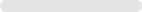 B.社会抑制 (答案)4093.02%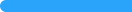 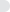 C.社会惰化00%D.责任分散效应36.98%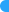 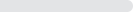 选项小计比例A.归属00%B.认同36.98%C.从众 (答案)4093.02%D.信奉00%选项小计比例A.他人支持24.65%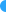 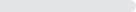 B.行为后果的见解反馈2558.14%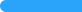 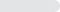 C.行为后果的声音反馈24.65%D.个性因素 (答案)1432.56%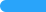 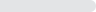 选项小计比例A.松散群体12.33%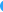 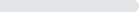 B.联合群体511.63%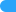 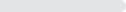 C.非正式群体12.33%D.集体 (答案)3683.72%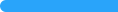 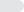 选项小计比例A.学生学的心理活动00%B.教师教的心理活动920.93%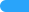 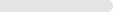 C.教育过程中学与教的基本心理规律49.3%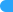 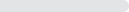 D.一切教育领域中的心理现象 (答案)3069.77%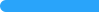 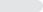 